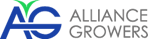 ALLIANCE GROWERS CORP.NEWS RELEASEALLIANCE GROWERS COMPLETES PRIVATE PLACEMENT  October 19, 2016 – Vancouver, B.C. – Alliance Growers Corp. (CSE: ACG) (“Alliance Growers” or the “Company”) is pleased to announce that its private placement announced September 27, 2016 (the "Private Placement") was oversubscribed. The Company raised a total of $215,000 for the issuance of 4,300,000 units (the "Units") at a price of $0.05 per Unit.  Each Unit is comprised of one common share and one-half share purchase warrant. Each full share purchase warrant will entitle the holder to acquire one additional common share in the capital of the Company at a price of $0.10 per share, for a period of two years from the date the Units are issued. If during the exercise period of the warrants, but after the resale restrictions on the shares have expired, the Company's shares trade at or above a weighted average trading price of $0.15 per share for 10 consecutive trading days, the Company may accelerate the expiry time of the warrants by giving written notice to warrant holders that the warrants will expire 30 days from the date of providing such notice.In addition, the Company has paid Agents and Finders Fees totalling $8,150 and issued 74,000 broker warrants exercisable at $0.10 on the same terms as the Private Placement share purchase warrants.  All securities issued pursuant to the placement will be subject to a hold period of four months and one day from the date of closing, which is February 20, 2017.  Commenting on the financing, Dennis Petke, Alliance Growers President and CEO said, “We are very pleased with the overwhelming response to this first of several financings that will be undertaken over the next several months to fund the business plan.  Unfortunately, we were not able to allocate as many units as were requested by investors.  A portion of these funds will be utilized as the first step in executing the joint development of the Botany Centre, details of which will be in the near future.  The Botany Centre will be the cornerstone of the Four Pillars Organization Plan”.  Mr. Petke continued, “In addition to the Botany Centre, Alliance continues to build on other aspects of the business, which will be disclosed over the coming weeks, as we continue to develop our business model to take advantage of the pending legalization both in Canada and the US.  When it happens, we will be ready.  We would like to thank our shareholders for their continued support as we work towards realizing our vision of becoming a successful global cannabis company”.THIS NEWS RELEASE, PROVIDED PURSUANT TO APPLICABLE CANADIAN REQUIREMENTS, IS NOT FOR DISTRIBUTION TO U.S. NEWS SERVICES OR FOR DISSEMINATION IN THE UNITED STATES, AND DOES NOT CONSTITUTE AN OFFER OF THE SECURITIES DESCRIBED HEREIN. THESE SECURITIES HAVE NOT BEEN REGISTERED UNDER THE UNITED STATES SECURITIES ACT OF 1933, AS AMENDED, OR ANY STATE SECURITIES LAWS, AND MAY NOT BE OFFERED OR SOLD IN THE UNITED STATES OR TO U.S. PERSONS ABSENT REGISTRATION OR APPLICABLE EXEMPTION FROM REGISTRATION REQUIREMENTS.About Alliance Growers   Alliance Growers Corp (ACG: CSE) is a diversified cannabis company driven by the Company’s ‘Four Pillars’ Organization Plan - MMPR cannabis production facilities, distribution network, consumer products, and research and development. Alliance is finalizing an agreement with Botanical Research In Motion International Inc., for a Canada Exclusive License to jointly develop and operate a 40,000 square foot facility to be the first of its kind in Western Canada to house a DNA Botany lab, extraction facility and Tissue Culture Plantlet Production facility to service the Cannabis market and agriculture market in general. The proposed facility will grow Cannabis plantlets using proprietary tissue culture propagation, specifically the “Chibafreen Invitro Plant Production System”, which assures consistent composition and purity of each plantlet for the growers.  As well, Alliance has been negotiating to obtain exclusive Canadian distribution agreements for certain proprietary products for support of the Cannabis growing industry in addition to possible partnerships with existing MMPR licensed and soon-to-be licensed facilities. For further information please visit the Company’s corporate website at www.alliancegrowers.com or the Company’s profile at www.sedar.com.If you would like to be added to Alliance Growers’ news distribution list, please send your email address to newsletter@alliancegrowers.com On behalf of the board of directors of ALLIANCE GROWERS CORP. “Dennis Petke” Dennis PetkePresident and CEOFor more information contact:Dennis Petke Tel: 778-331-4266DennisPetke@alliancegrowers.com Rob GraceCorporate CommunicationsTel: 778-998-5431RobGrace@alliancegrowers.com THE CANADIAN SECURITIES EXCHANGE HAS NOT REVIEWED AND DOES NOT ACCEPT RESPONSIBILITY FOR THE ACCURACY OR ADEQUACY OF THIS RELEASE.FORWARD LOOKING INFORMATIONThis news release contains forward-looking statements and forward-looking information within the meaning of applicable securities laws. These statements relate to future events or future performance. All statements other than statements of historical fact may be forward-looking statements or information. More particularly and without limitation, the news release contains forward-looking statements and information relating to the use of proceeds of the Financing, as well as the Company’s corporate strategy. The forward-looking statements and information are based on certain key expectations and assumptions made by management of the Company, including, without limitation, the Company’s ability to carry out its business plan following the issuance of the required licenses by Health Canada. Although management of the Company believes that the expectations and assumptions on which such forward-looking statements and information are based are reasonable, undue reliance should not be placed on the forward-looking statements and information since no assurance can be given that they will prove to be correct.Forward-looking statements and information are provided for the purpose of providing information about the current expectations and plans of management of the Company relating to the future. Readers are cautioned that reliance on such statements and information may not be appropriate for other purposes, such as making investment decisions. Since forward-looking statements and information address future events and conditions, by their very nature they involve risks and uncertainties. Actual results could differ materially from those currently anticipated due to a number of factors and risks. These include, but are not limited to, the Company’s ability to identify and complete additional suitable acquisitions to further the Company’s growth as well as risks associated with the medical marijuana industry in general, such as operational risks in development and production delays or changes in plans with respect to development projects or capital expenditures; the uncertainty of the capital markets; the uncertainty of receiving the required licenses, production, costs and expenses; health, safety and environmental risks; marketing and transportation; loss of markets; environmental risks; competition; incorrect assessment of the value of the potential market; ability to access sufficient capital from internal and external sources; failure to obtain required regulatory and other approvals and changes in legislation, including but not limited to tax laws and regulated regulations. Accordingly, readers should not place undue reliance on the forward-looking statements, timelines and information contained in this news release. Readers are cautioned that the foregoing list of factors is not exhaustive.The forward-looking statements and information contained in this news release are made as of the date hereof and no undertaking is given to update publicly or revise any forward-looking statements or information, whether as a result of new information, future events or otherwise, unless so required by applicable securities laws or the Canadian Securities Exchange. The forward-looking statements or information contained in this news release are expressly qualified by this cautionary statement.